Nabídkové šetření pro příspěvková organizaceStřední škola André Citroëna Boskovice, příspěvková organizace nabízí v souladu se “Zásadami vztahů orgánů Jihomoravského kraje k řízení příspěvkových organizací“  k bezúplatnému převodu přebytečný majetek:Skleník ALFA IIIinv.č. 2/1265, pořizovací cena 255 267,40 Kčrok výroby 1997rozměry:   šířka 8,4 m, délka 20,1 m a výška 2,4 m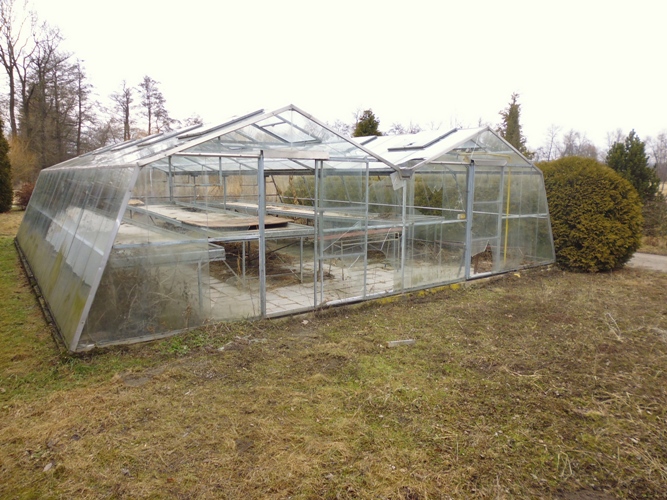 Skleník je nevyužívaný, skleněné výplně jsou částečně popraskané, rozbité.Zájemci se přihlásí do 24. března 2017 e-mailem nebo písemně na adrese: Střední škola André Citroëna Boskovice, příspěvková organizace, náměstí 9. května 2a, 680 11  Boskovice															RNDr. Karel Ošlejšek, ředitel školyV Boskovicích 6.3.2017